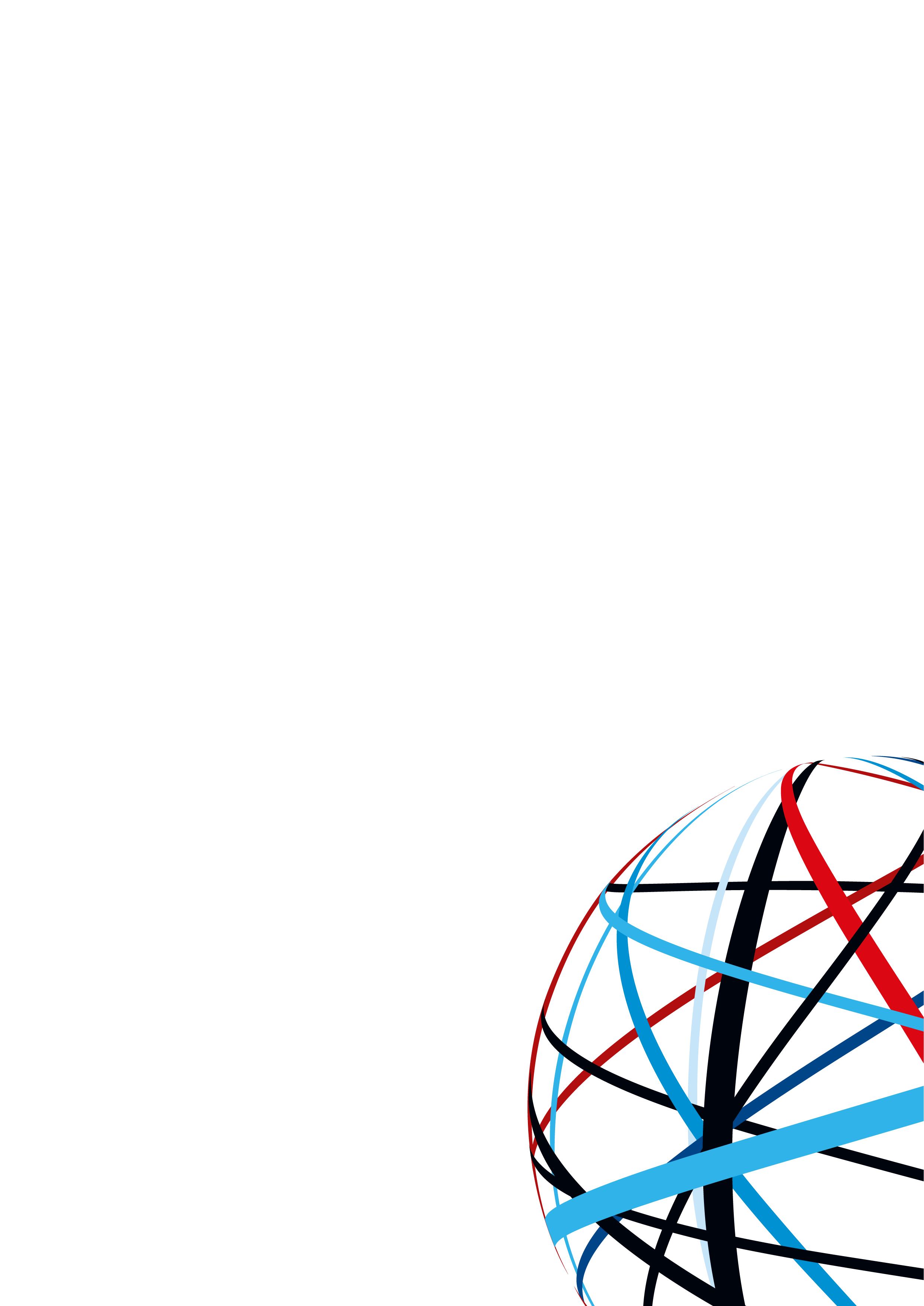 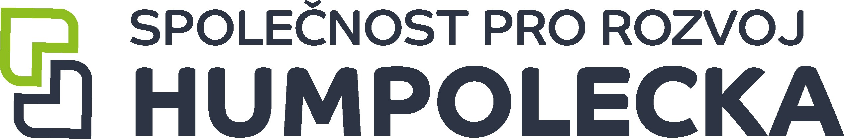 Identifikační údaje žadatele o podporuCharakteristika žadatele
Podrobný popis projektu, jeho cíle včetně jeho souladu s programemPoznámka: Kategorie způsobilých výdajů: dlouhodobý hmotný majetek, dlouhodobý nehmotný majetek, služby (výhradně cloudové), nepřímé nákladyU majetku – vazba na indikátor – 1 karta majetku = 1 řádek v rozpočtu PZ = hodnota indikátoru 1. Toto členění bude požadováno u Žádosti o platbu.Nutno dbát limitů dlouhodobého hmotného majetku – 80 tis. Kč (jinak je nezbytné upravit vnitropodnikovou směrnicí, kterou je následně třeba doložit)Do pořizovací ceny lze zahrnout výdaje dle § 47 odst. 1) vyhlášky č. 500/2002 Sb. – např: doprava, instalace, ale i SW, který je pevně vázán na konkrétní stroj/HWDo pořizovací ceny nelze zahrnout výdaje dle § 47 odst. 2) vyhlášky č. 500/2002 Sb. – např. kurzové rozdíly, smluvní pokuty a úroky z prodlení, náklady na zaškolení pracovníků, náklady na vybavení pořizovaného DHM zásobami, …Zatřídění výdajů do rozpočtových položek je vždy plně na zodpovědnosti žadatele/příjemch.Další popis projektu1.1Obchodní jméno, sídlo, IČ1.2Statutární zástupce žadatele1.3Kontaktní osoba žadatele1.4Název projektu1.5CZ-NACE společnosti1.6Kontrasignující MAS1.7Statutární zástupce kontrasignující MASHlavní předmět podnikání: stručná historie společnosti až do současnosti, hlavní předmět podnikání, informace se vykazují za žadatele, max. 250 slov Informace o zaměstnancích žadatele: počet zaměstnanců(Přepočtený počet zaměstnanců za poslední uzavřený rok dle výkazu OSSZ.)Specifikace předmětu projektuPopis systémové integrace technologií Žadatel ke každé technologii nebo souboru technologií popíše, jakým způsobem dosáhne datové integrace, a zda se jedná o integraci mezi pořizovanými a stávajícími technologiemi nebo pouze mezi pořizovanýmiPopis dosažení přínosu projektuŽadatel popíše, jakým způsobem a pomocí jakých konkrétních v rámci projektu pořizovaných technologií nebo souboru technologií dojde k naplnění přínosu projektu ve smyslu alespoň jedné z podporovaných aktivit – tj. buď robotizace, automatizace, digitalizace, neboe-shopu (s integrovaným skladovým hospodářstvím či daty z výroby), využití služby cloud computing, anebo pořízení komunikační infrastruktury, identifikační infrastruktury nebo nezbytné výpočetní techniky. Poznámka: Ke každé technologii výrobního charakteru žadatel uvede, jaké obsahuje příslušenství pro manipulaci (s materiálem, výrobkem či nástrojem) ve smyslu nahrazení lidské manuální práce při daném úkonu. Ke každé položce dlouhodobého nehmotného majetku žadatel uvede, s jakou vnitropodnikovou činností souvisí, a které technologie jsou jejím prostřednictvím integrovány. Ke každé položce cloudových/SaaS služeb žadatel uvede, jaká je jejich souvislost s podporovanými aktivitami projektu.)Nezapomeňte uvést vliv projektu na snížení výrobních odpadů nebo opakované využití odpadů a vody (pouze v případě zaměření projektu na tyto oblasti). viz. Kontrolní list specifických kritériíNaplnění podmínek výrazného posunuŽadatel popíše, které z realizovaných oblastí ve smyslu přínosu projektu jsou pro společnost novým technologickým řešením, a které jsou rozšířením stávajících technologických řešení, přičemž popis musí obsahovat informace o tom, jaké funkcionality jsou nové a dosud ve společnosti nebyly zavedeny.Poznámka: Podmínky výrazného posunu:pořizované technologie / služby musí pro společnost přinášet nové funkcionality, nesmí se jednat o pouhou technologickou obměnu pořizované technologie / služby musí být v rámci realizace projektu propojeny s vnitropodnikovým systémem či jeho externí obdobou a umožňovat datovou komunikaciNení možné podpořit pouhé prodloužení využívání stávajícího řešení/licenčního sjednání o další období. lze uskutečnit i čistě jen na bázi cloudového řešení nebo prostřednictvím licenčního sjednání, pakliže budou tato řešení čerpat data z technologií nebo systému implementovaných v podniku Není možné pořizovat licence na již využívané produkty/verze.Souhrnný soupis technologií a služeb, které budou použity při realizaci systémové integrace a přínosů projektu (jedna či více vybraných aktivit – věcných oblastí). Rozpočet projektu a způsob jeho financování Přehled investičních nákladů do dlouhodobého hmotného a nehmotného majetku na základě soupisu technologií a služeb. Ceny je třeba stanovit dle nejnižší doložené indikativní cenové nabídky.Přehled neinvestičních nákladů a služeb na základě soupisu technologií a služeb. Ceny je třeba stanovit dle nejnižší doložené indikativní cenové nabídky.Nepřímé náklady – stanoveny do max. výše 7 % rozpočtu projektu.Kategorie ZV(DHM/DNM/SLU/NN)Název položkyCena bez DPHIndikátor24301CelkemCelkemMísto realizace projektu Harmonogram projektuPředpokládané datum zahájení fyzické realizace projektu:Uveďte ve formě den/měsíc/rok. Výdaje projektu jsou uznatelné až po podání do MS2021+ Předpokládané datum ukončení fyzické realizace projektu:Uveďte ve formě měsíc/rok. Realizace projektu nesmí být ukončena před podáním žádosti o podporu (plné žádosti o podporu do MS21+), nejdéle však do 30. 6. 2026.Zdůvodnění potřebnosti projektu a popis stávajícího stavu:
(300 až 2000 znaků)Anotace projektu:
(max. 500 znaků)Jaký problém projekt řeší:
(300 až 2000 znaků)Jaké jsou příčiny problému:
(300 až 2000 znaků)Co je cílem projektu:
(300 až 2000 znaků)Jaká změna/y je/jsou v důsledku projektu očekávána/y:
(300 až 2000 znaků)Jaké aktivity v projektu budou realizovány:
(300 až 2000 znaků)Připravenost žadatele:
(300 až 2000 znaků)DATUM A MÍSTOPODPIS STATUTÁRNÍHO ZÁSTUPCE ŽADATELESeznam přílohNávrh projektu na MAS zahrnuje pouze Podnikatelský záměr na MAS dle povinné osnovy (Formulář projektového záměru) a příp. další dokumenty dokládající skutečnosti uvedené v Podnikatelském záměru (např. certifikáty atd.). V případě výběru projektu ze strany MAS bude zapotřebí vypracovat kompletní Žádost o podporu v systému MS2021+, ke které kromě výše uvedených dokumentů budou dále přiloženy tyto dokumenty:  2 indikativní cenové nabídky ke každé pořizované položce Vyjádření MAS o souladu se schválenou strategií Příloha k posouzení zásady „významně nepoškozovat“ (DNSH) V případě schválení projektu ze strany ŘO musí žadatel dále doložit zejm.:  Prohlášení k velikosti podniku vč. údajů za partnerské a propojené podniky (vč. rozvahy a výkaz zisku a ztráty za poslední dvě uzavřená účetní období včetně přílohy k účetní závěrce za žadatele i za všechny partnerské a propojené podniky, nejsou-li zveřejněny v příslušných rejstřících)Dokumenty k prokázání nabytí vlastnických nebo jiných práv k nemovitostem, kde bude projekt realizován Prohlášení k de minimis 